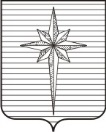 Дума ЗАТО ЗвёздныйРЕШЕНИЕ00.00.2020										           № 000Об утверждении Положения о публичных слушаниях, общественных обсуждениях в городском округе ЗАТО Звёздный        На основании Федерального закона от 06.10.2003 № 131-ФЗ «Об общих принципах организации местного самоуправления в Российской Федерации», Градостроительного кодекса Российской Федерации, Устава городского округа ЗАТО Звездный Дума ЗАТО Звёздный РЕШИЛА:1. Утвердить Положение о публичных слушаниях, общественных обсуждениях в городском округе ЗАТО Звёздный согласно приложению к настоящему решению.2. Опубликовать настоящее решение установленным порядком в информационном бюллетене ЗАТО Звёздный «Вестник Звёздного».3. Настоящее решение вступает в силу после дня его официального опубликования.Глава ЗАТО Звёздный –глава администрации ЗАТО Звёздный	     А.М. Швецов